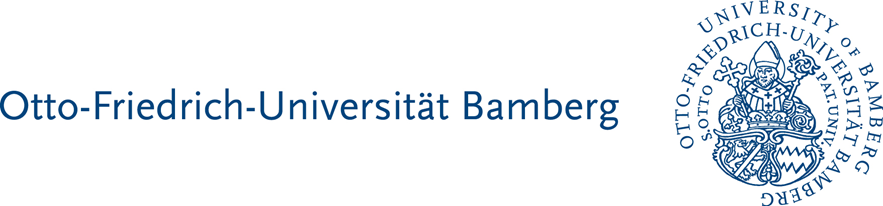 The Faculty of Social Sciences, Economics and Business Administration invites applications for the position of Professor (f/m/x) (W2 salary level) ofSociology with Focus on Digital Mediatenured civil servant is to be filled as of winter semester 2020/21 (October 1, 2020)The successful candidate will cover the field of sociology in both teaching and research. The applicant has comprehensive theoretical and empirical knowledge in the sociological analysis of the media-related change of the public sphere and possesses appropriate methodological skills. In research, the candidate should be qualified in one of the following areas: digitization, mediatization, quantification, algorithmization, network analysis, Big Data. In addition to an excellent research profile and an internationally recognized research record of visible publications, the applicant has experience in acquiring research grants and is willing to take part in research projects and research cooperations.The successful candidate's teaching portfolio and teaching experience is expected to comply with the study program of the focal area "Communication and Internet" in the BA and MA studies in Sociology. A key element in this program is the lecture "Introduction to Media Sociology". S/he is also expected to contribute to the further development of the above-mentioned focal area in cooperation with the department of sociology. An active involvement in the PhD training offered by the Bamberg Graduate School of Social Sciences (BAGSS), the Center for Innovative Applications of Computer Science (ZIAI), as well as at the Leibniz Institute for Educational Trajectories (LIfBi) will be appreciatedThe holder of the post is expected to contribute to ongoing programmes, especially the Bachelor’s and Master’s degree programmes and participate in the development of new curricula. In addition, the successful candidate is also expected to be involved in contributing towards the internationalisation of the Faculty’s course offering, to support its international cooperation and exchange programmes and take on duties in the area of academic self-government. The ability to teach in a foreign language (preferably English) and a willingness to engage in the development of academic training programmes would be most welcome.The relevant qualifications consist of a completed academic degree, pedagogical aptitude, a particular talent for academic work generally substantiated by the quality of a doctorate, and, in addition to this, further academic achievements. Additional academic credentials must be certified by a Habilitation or equivalent academic qualification, which may also have been obtained through activities outside of higher education or within the scope of an assistant professorship. Concerning tenured positions as a civil servant (“Beamtenverhältnis”), the candidate must be under the age of 52 years at the time of appointment (for exceptional cases see Art. 10 Abs. 3 Satz 2 BayHSchPG).The Faculty is an equal opportunities employer and encourages applications from female candidates. Where candidates are otherwise equally qualified, preference will be given to candidates with disabilities. The University of Bamberg has been certified by the Hertie Foundation as a family-friendly university and is committed to taking measures to help reconcile work and family life. The university is committed to promoting gender equality in the workplace. The University of Bamberg is a member of the regional Dual Career Network of Northern Bavaria (DCNN) and provides support for the spouses or partners of newly appointed staff. More information can be found here: http://www.dualcareer-nordbayern.de.Applicants from abroad are particularly welcome. While proficiency in the German language is generally required for an appointment to this position, in exceptional cases courses may be taught entirely in English for the first two years.Applications including the usual documents (CV, list of publications and courses taught, copies of academic transcripts and certificates) are to be submitted in either German or English, and generally in electronic form in a single PDF-file (e-mail: dekanat.sowi@uni-bamberg.de), to the Dean of the Faculty of Social Sciences, Economics, and Business Administration, University of Bamberg, D-96045 Bamberg, no later than June 5, 2020.